DÜZCE ÜNİVERSİTESİ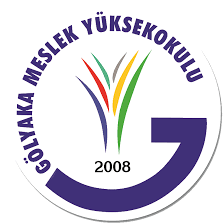 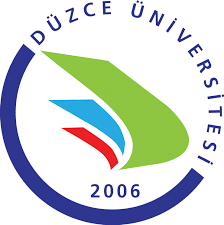 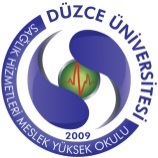 GÖLYAKA  MESLEK YÜKSEKOKULU MÜDÜRLÜĞÜNE  								       …… /…... / 20….……………. DEKANLIĞINA / MÜDÜRLÜĞÜNE20…-20… Eğitim Öğretim Yılı ............. Yarıyılında Meslek Yüksekokulumuzun öğretim elemanlarınca verilemeyen aşağıda adı ve saati belirtilen dersin, Müdürlüğünüzce / Dekanlığınızca uygun görülen öğretim elamanı tarafından verilmek üzere 2547 Sayılı Kanunun 40/a maddesi uyarınca ek ders ücreti esası ile görevlendirilmesi ve ders yükünün bildirilmesini arz ederim.Saygılarımla.       İmzaDekan/MüdürDersin KoduDersin AdıT+U+TDersin Verileceği Program